 FirefoxEn la barra de direcciones, escribe about: config y presiona Enter. (A)Aparecerá un cuadro de diálogo, haga clic en "Tendré cuidado, lo prometo" si aparece un mensaje de advertencia.En el Cuadro de búsqueda escriba “javascript.enabled” (B)De clic en el botón del renglón “javascript.enabled” (C), la palabra “false” cambiará a “true”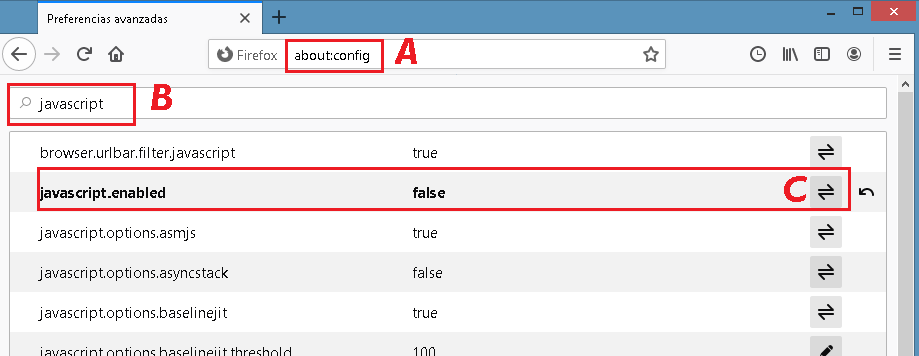 